Publicado en Madrid el 30/05/2018 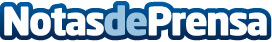 Platos de ducha de resina: tendencia y seguridad, según ExpoBathLos platos de ducha de resina, como los de Acquabella, están disparando sus ventas nacionales e internacionales por su diseño puntero y porque son más seguros ante las caídas en el bañoDatos de contacto:ExpoBathhttps://www.expobath.com/916 440 688Nota de prensa publicada en: https://www.notasdeprensa.es/platos-de-ducha-de-resina-tendencia-y Categorias: Bricolaje Interiorismo Madrid http://www.notasdeprensa.es